Паспорт проекта ВведениеВасилий Александрович Сухомлинский подчёркивал, что задачи воспитания и развития будут успешно решены в том случае, если детский сад будет поддерживать связь с семьёй и вовлекать её в свою работу. Именно он выделил принцип непрерывности и единства общественного и семейного воспитания, основанный на отношении доверия и сотрудничества между педагогами и родителями. В соответствии с новыми требованиями роль родителей в реализации ФГОС ДО возрастает как на уровне каждого ДОУ, так и на уровне муниципальной системы дошкольного образования в целом. Задачи, стоящие сегодня перед системой образования, повышают ответственность родителей за результативность учебно-воспитательного процесса в каждом ДОУ, так как именно родительская общественность непосредственно заинтересована в повышении качества образования и развития своих детей. [ФГОС ДО ч. I п. 1.6 п. п. 9]. Характерной тенденцией современного периода в развитии отечественного образования является стремление образовательных учреждений к открытости, которая предполагает и участие общества в жизни ДОУ. [ФГОС ДО ч. III п. 3.1 п. п. 5,6] 
Таким образом, задача детского сада «повернуться» лицом к семье, оказать ей педагогическую помощь, привлечь семью на свою сторону в плане единых подходов в воспитании и развития ребёнка. Основным направлением проекта явилась экспериментальная проверка гипотезы о том, что система работы будет эффективной, если: будет осуществлена комплексная работа, направленная на активное взаимодействие и социальное партнёрство с родителями. Очень часто поставленный логопедом звук дети хорошо произносят на занятии, но не используют его в спонтанной речи. Причиной этого является как недоразвитие фонематического слуха у ребенка, так и недостаточная мотивация к чистой речи. К тому же, уровень развития ребенка в первую очередь зависит от той атмосферы, которую создают сознательно, а большой частью, и бессознательно взрослые в семье. Степень влияния домашней работы родителей с детьми на время и качество коррекции очень велика. Поэтому, необходимо взаимодействие логопеда и родителей. Совместно выполняя задания по подбору материалов с закрепляемым звуком, взрослые могут проконтролировать данный звук у своих детей и тем самым ускорить процесс его автоматизации.Актуальностью данной темы является «угасание» родительской инициативы, поэтому так важны поиск и введение в практику новых форм работы с дошкольниками и их родителями, творчески подойти к автоматизации поставленных звуков.А, поскольку ведущим видом деятельности в этом возрасте является игра, то и все занятия, построенные на играх, объединенные темой знакомой и любимой детьми сказки, будут эффективны в плане коррекции речи.Место проведения проекта МДОУУчастники проекта: учитель-логопед, воспитанники логопедического пункта и их родители. Сфера использования проекта Данный проект может быть использован в практике любого образовательного учреждения в работе со всеми участниками коррекционно-образовательного процесса.Срок проведения проекта:  декабрь-февраль 3 месяца.
 Вид проекта: -по срокам — краткосрочный; -по приоритетному виду деятельности —  творческий, практический. Этапы проекта: Содержательно-целевой этап (декабрь) включает в себя: 1. Разработку современных подходов взаимодействия учителя — логопеда и родителей; 2. Поиск эффективных форм и методов мотивации родителей на сотрудничество; 3.Изучение литературы и информационных ресурсов4.Планирование мероприятий5. Подбор наглядных пособий6. Мастер-класс для родителей и детей  по изготовлению книгиОперационально-деятельностный этап (январь) — связан с непосредственной работой с воспитанниками логопедического пункта и их семьями. На этом этапе планируется: 1.​ Индивидуальное консультирование родителей по содержанию сказок(подбор информации)2.​ Создание сказок детьми с родителями в домашних условиях3. Применение сказок на индивидуальных занятиях по коррекции звукопроизношения.4.Использование созданных сказок в самостоятельной деятельности детейОценочно-регулятивный этап (февраль) - предполагает провести: 1. Контроль и анализ реализации проекта и достигнутых результатов,2. Определение проблем, возникших в ходе реализации проекта, пути их решений. 3. Смотр-конкурс книг со сказками.Ожидаемые результаты: Презентация продукта совместной деятельности сверстникам, родителям, педагогам. Повышение эффективности коррекционной работы с детьми логопедического пункта, через применение на практике эффективных нетрадиционных приёмов работы. Мотивация на сотрудничество с семьёй. Создание современных подходов во взаимодействии учителя-логопеда и родителей. В результате реализации проекта подтвердится гипотеза, что сказки собственного сочинения–это отличный способ получения, расширения и закрепления знаний по определенной теме.Цель проекта: создание условий для совместной детско – родительскойтворческой  деятельности на основе выявления потребностей и поддержки образовательных инициатив семьи.Задачи:1.Для родителей:- повышение компетентности по данной теме,-укрепление детско-родительских отношений в ходе создании книги со сказкой.- самореализация.2.Для педагогов:- организация эффективного сотрудничества с семьями воспитанников,- внедрение новых методов в работу с детьми,- обогащение предметно-развивающей среды серией книг,-распространение педагогического опыта,- построение образовательной деятельности на основе взаимодействиявзрослых с детьми, ориентированного на интересы и возможностикаждого ребенка.3. Для детей:- развитие любознательности, познавательной мотивации иобразовательной активности,- пробуждение в ребенке желания самому активно участвовать в процессе коррекции речи.- развитие связной речи детей.- развитие речевых и творческих способностей детей. Подводить к умению выразительно интонировать голоса героев сказки, передавать в мимике и движениях их эмоциональное состояние.Основополагающий вопрос: как сделать полезный материал интересным?Проблемный вопрос: как повлияет созданная сказка на процесс обучения?Гипотеза: сказка собственного  сочинения сделает процесс познания нового быстрым, интересным, всесторонним.Основные мероприятия проектаКритерии оценки эффективности реализации проекта: Книги со сказками воспитанников, изготовленные родителями совместно с детьми. Чистое звукопроизношение детей, норма речевого развития. Результаты участия в конкурсах, фестивалях, викторинах разных уровней. Возможные риски Риски в неэффективности использования сказок собственного сочинения минимальны, зависят они от того, насколько правильно продумала игровые формы работы с детьми, насколько грамотно выстроила взаимодействие с семьёй. Гибкость разработки Проект осуществим в любом образовательном учреждении. Ценность метода в том, что его можно использовать как в решении практических задач, так и в игровой форме обучения. ИтогВ результате проекта было создано родителями 13 книг со сказками на автоматизацию таких звуков, как  Ш, Ж, Л, Ль, Р, которыми они пользуются дома.Значительно повысилась познавательная активность и любознательность детей.Повысилась компетентность родителей по данной теме.Заключение        Наши маленькие книжки , которые придумали дети и их родители, очень привлекательные и интересные . Каждый может сделать её по-своему и главное совместно с детьми.  Это еще один способ собрать за одно интересное дело всю семью. Участие могут принять все: папа, мама, брат, сестра,  даже бабушки и дедушки. Дети очень бережно относятся к продукту своего творчества и с гордостью рассказывают и показывают его. Вывод: В целом, работа по сочинению сказок и создание своих книг  является достаточно интересной и перспективной. Задача семьи состоит в том, чтобы увидеть проблемы детей и вовремя им помочь. Сочинительство сказок  позволяет объединить усилия по развитию речи детей, создать атмосферу общности интересов, активизировать воспитательные умения родителей, подготовить их к восприятию нового опыта. А осознанное включение родителей в совместный с логопедом коррекционный процесс позволяет значительно повысить эффективность работы. Фотогалерея проекта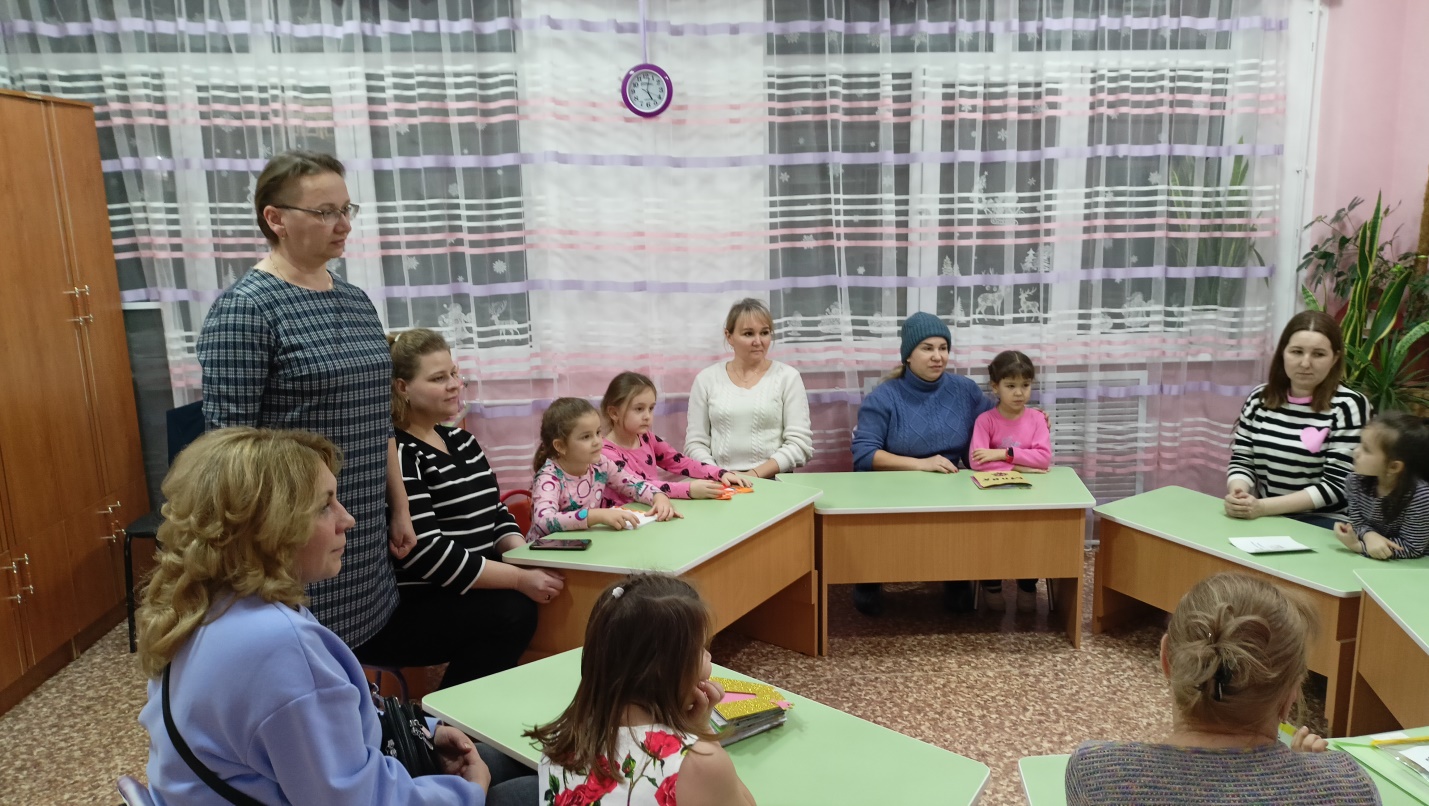 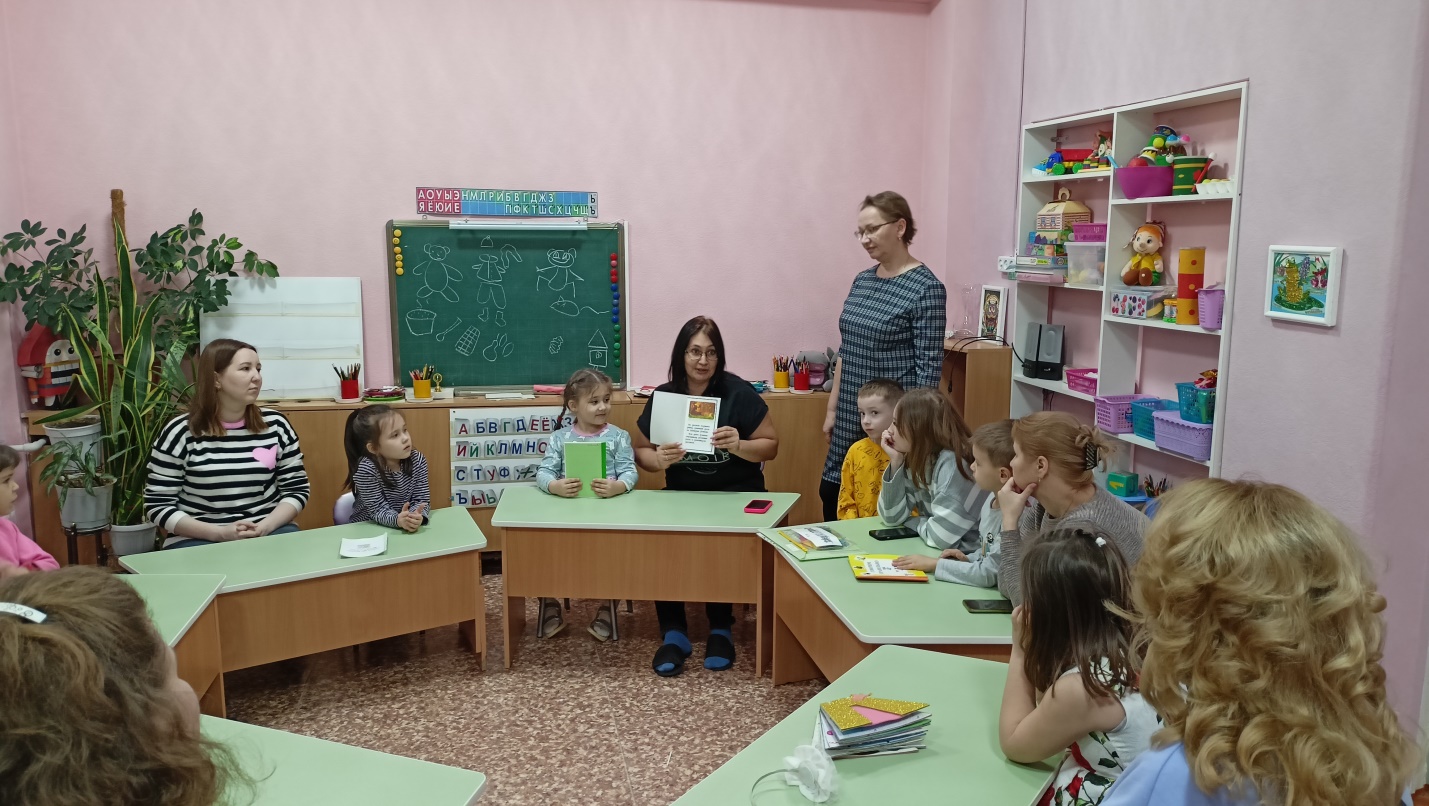 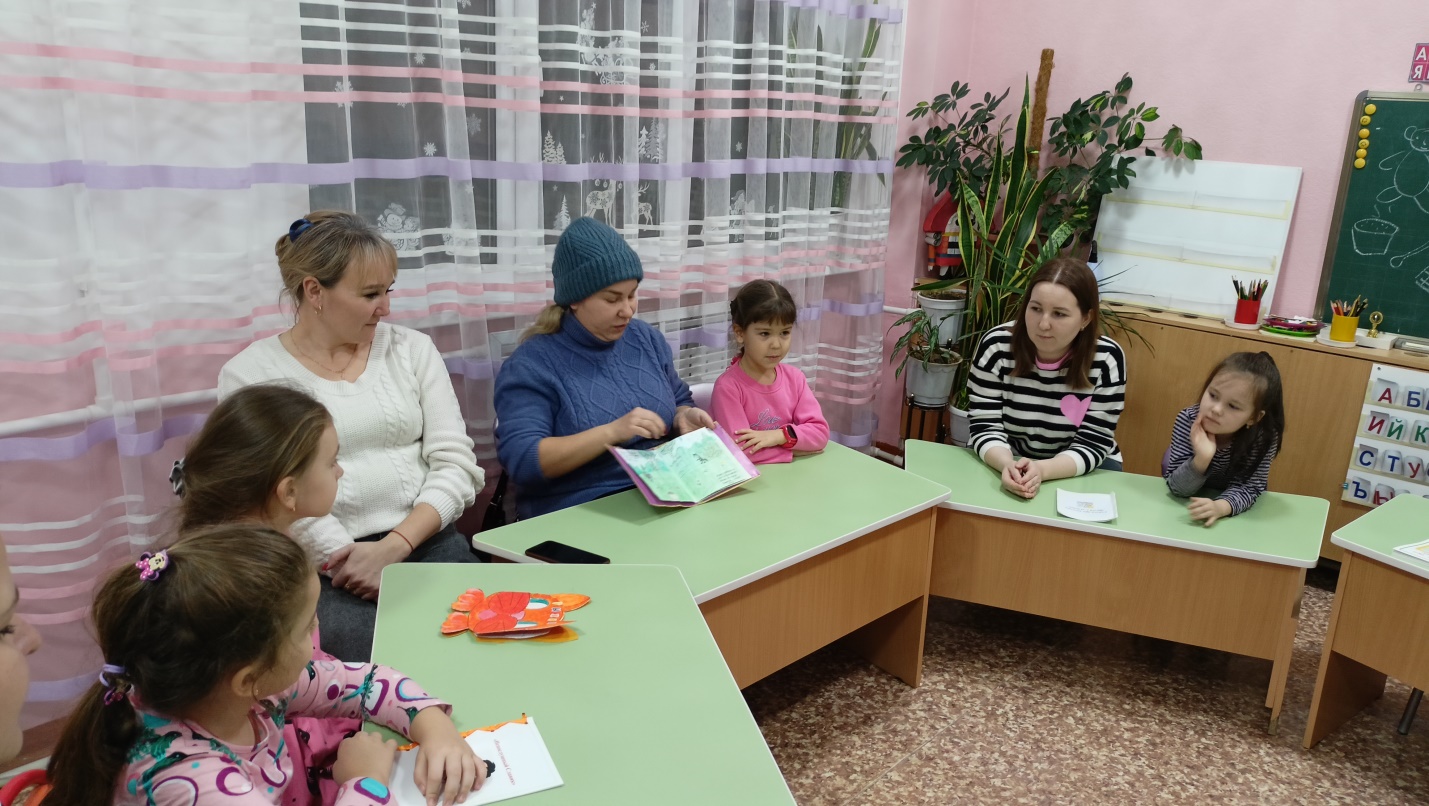 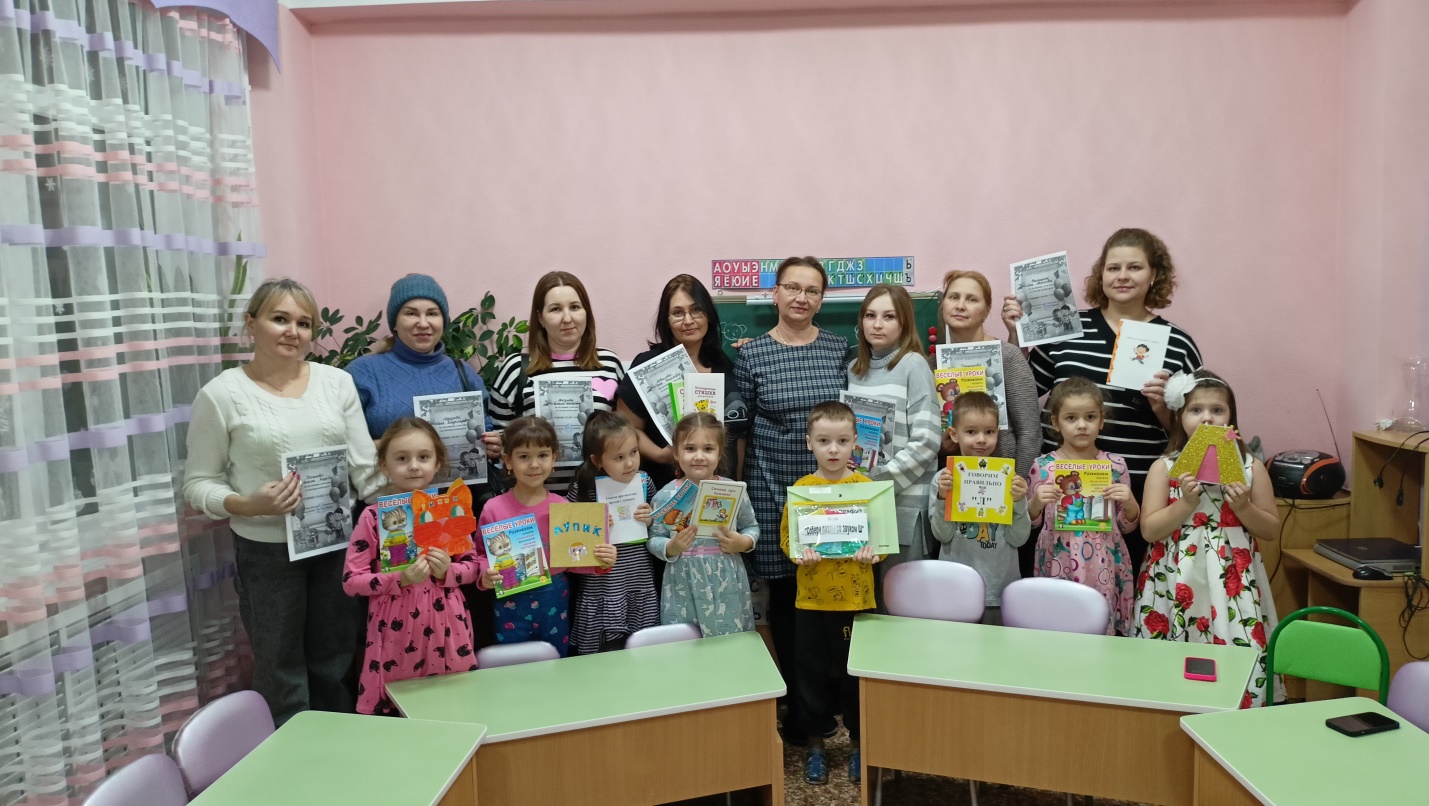 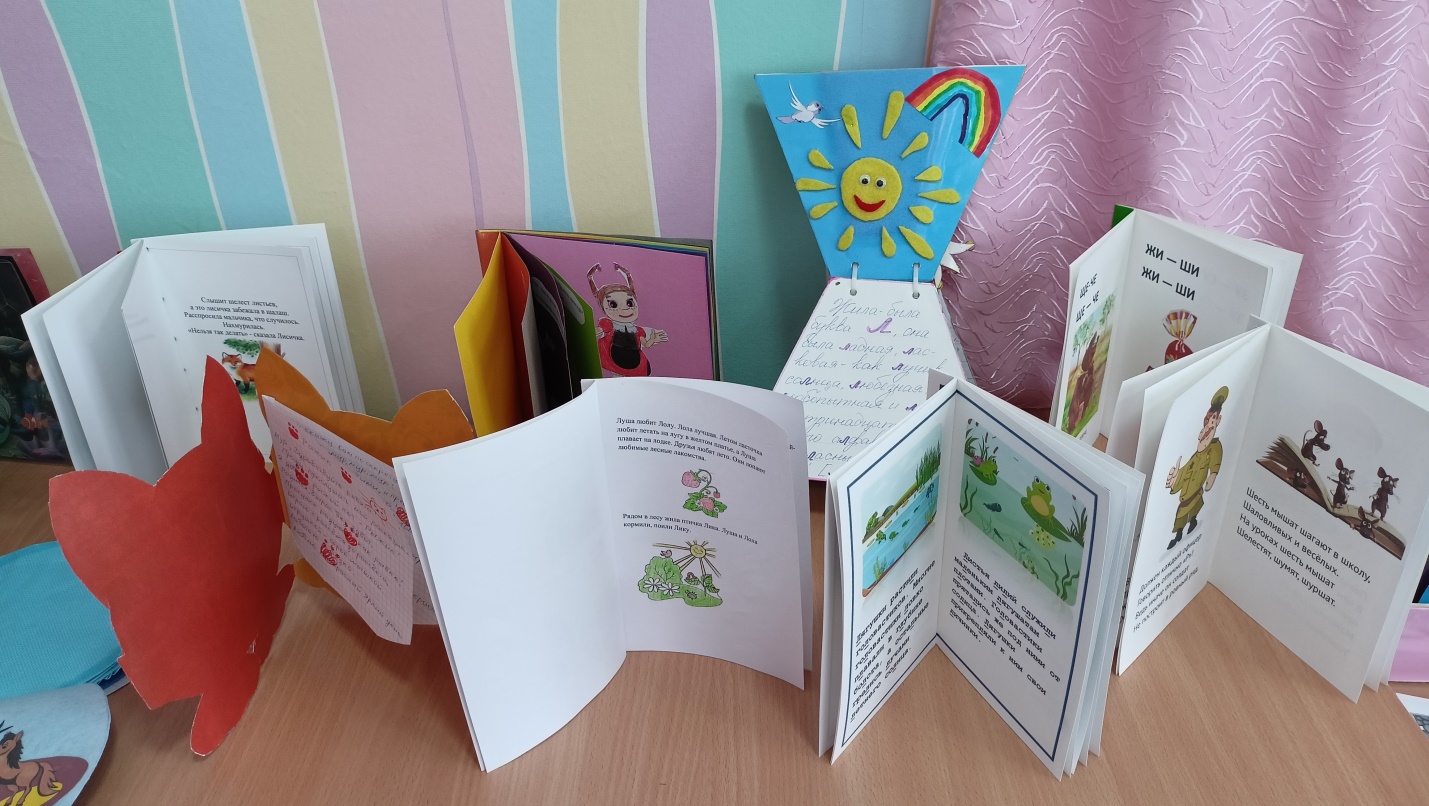 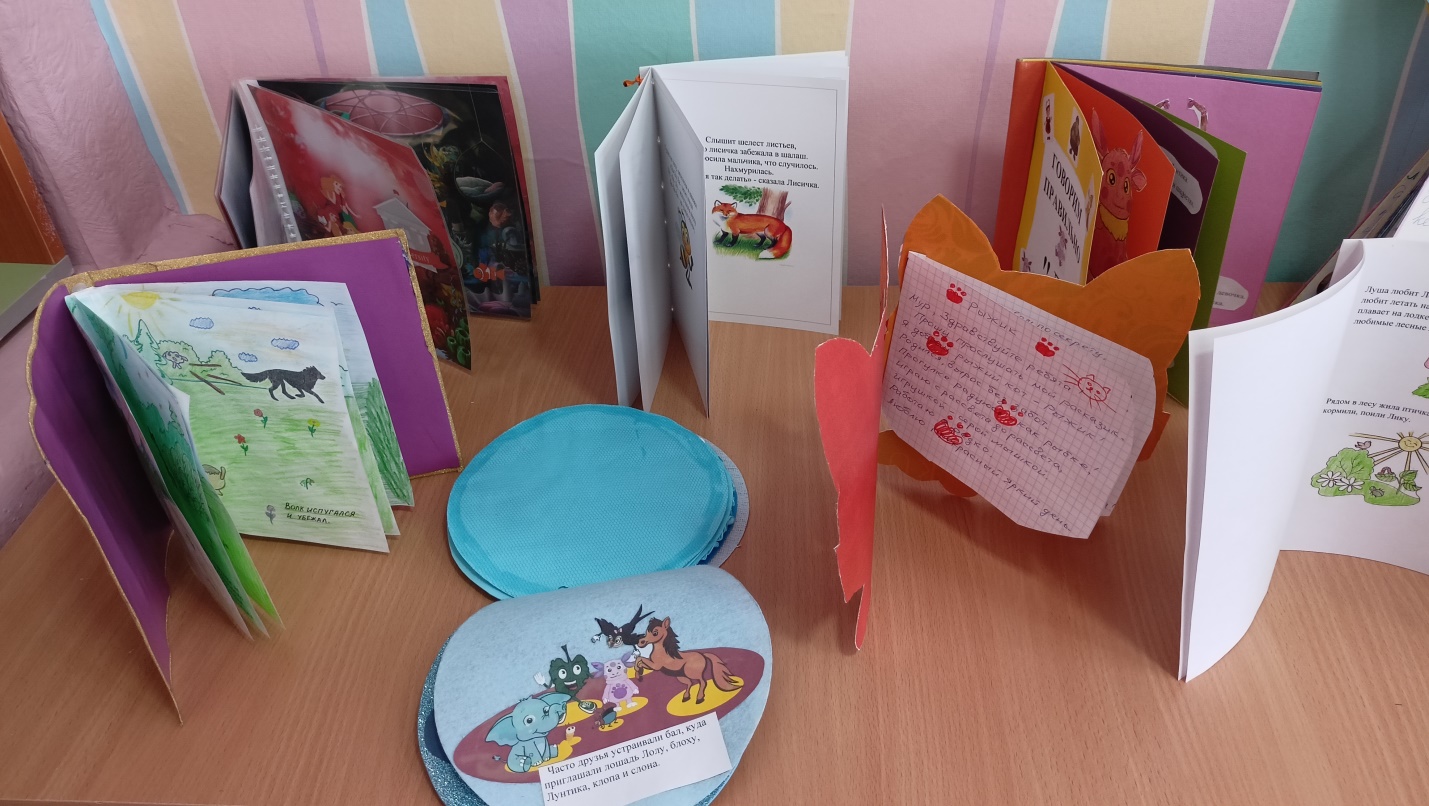 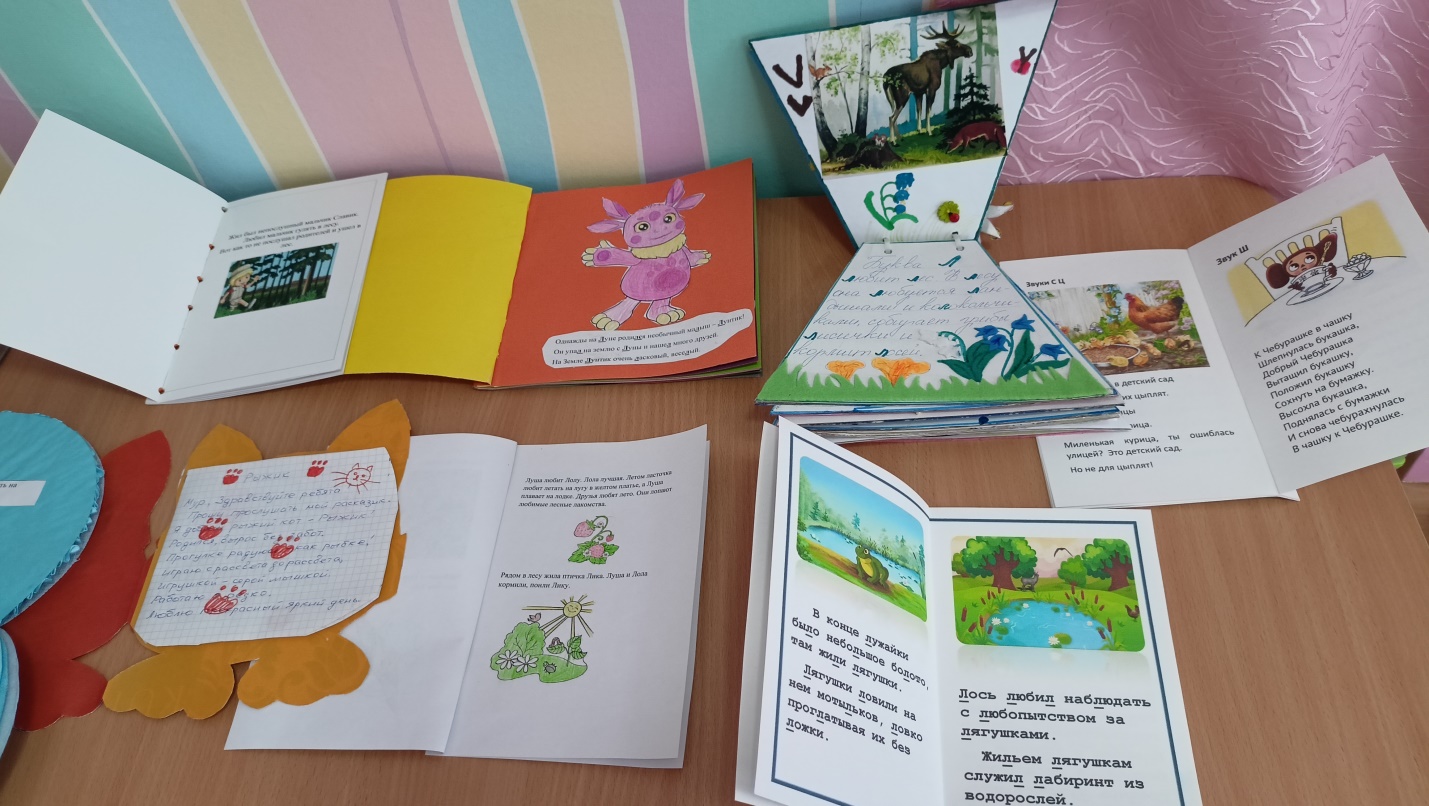 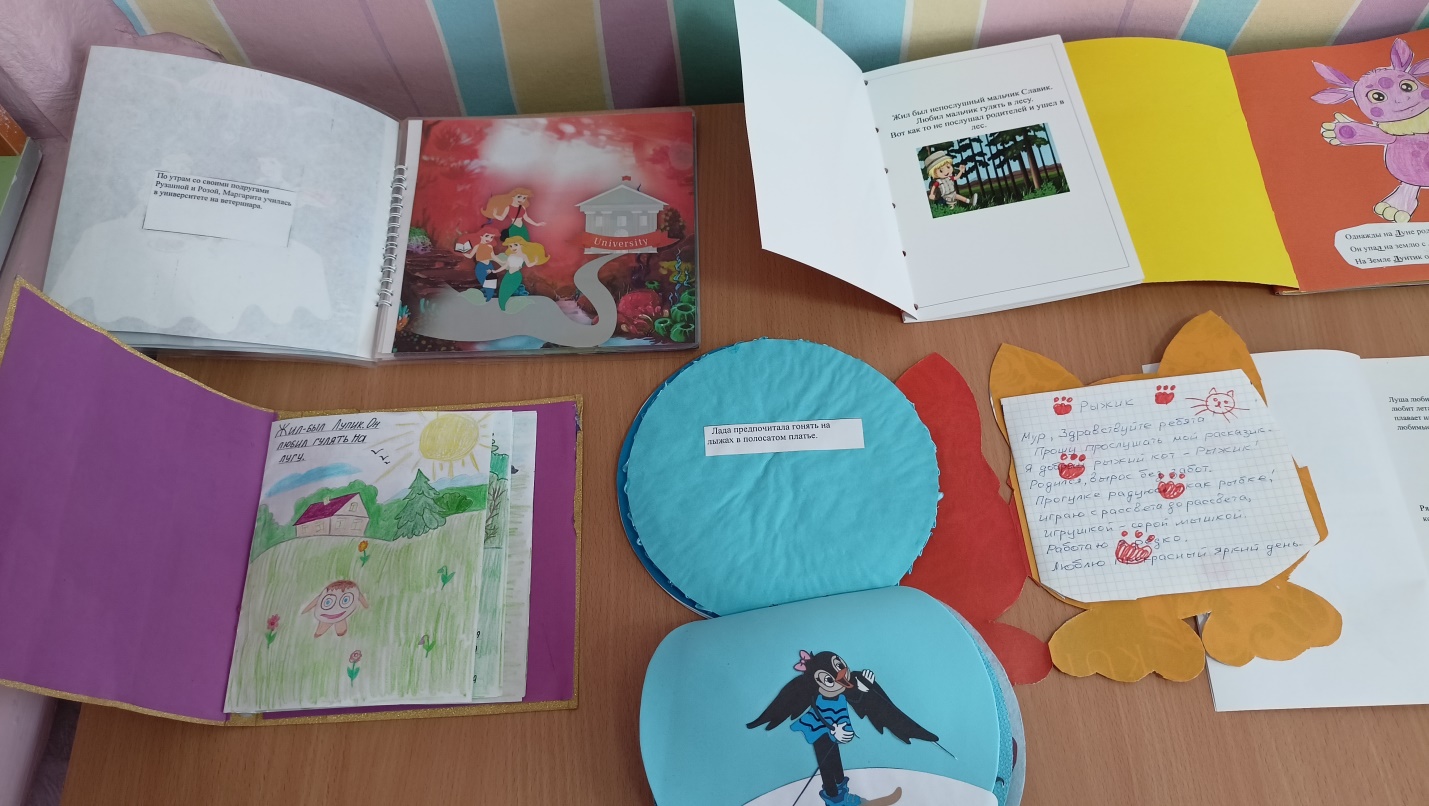 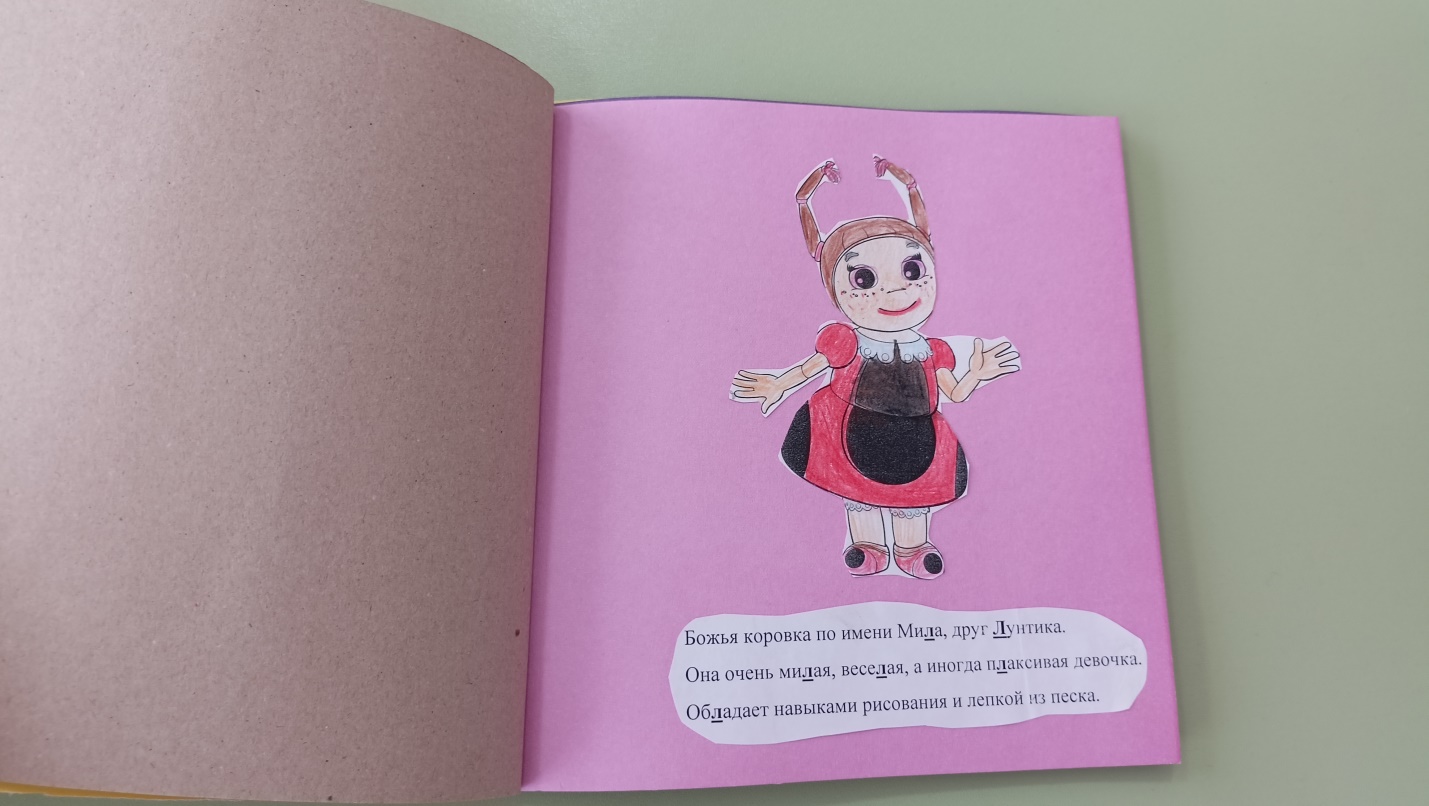 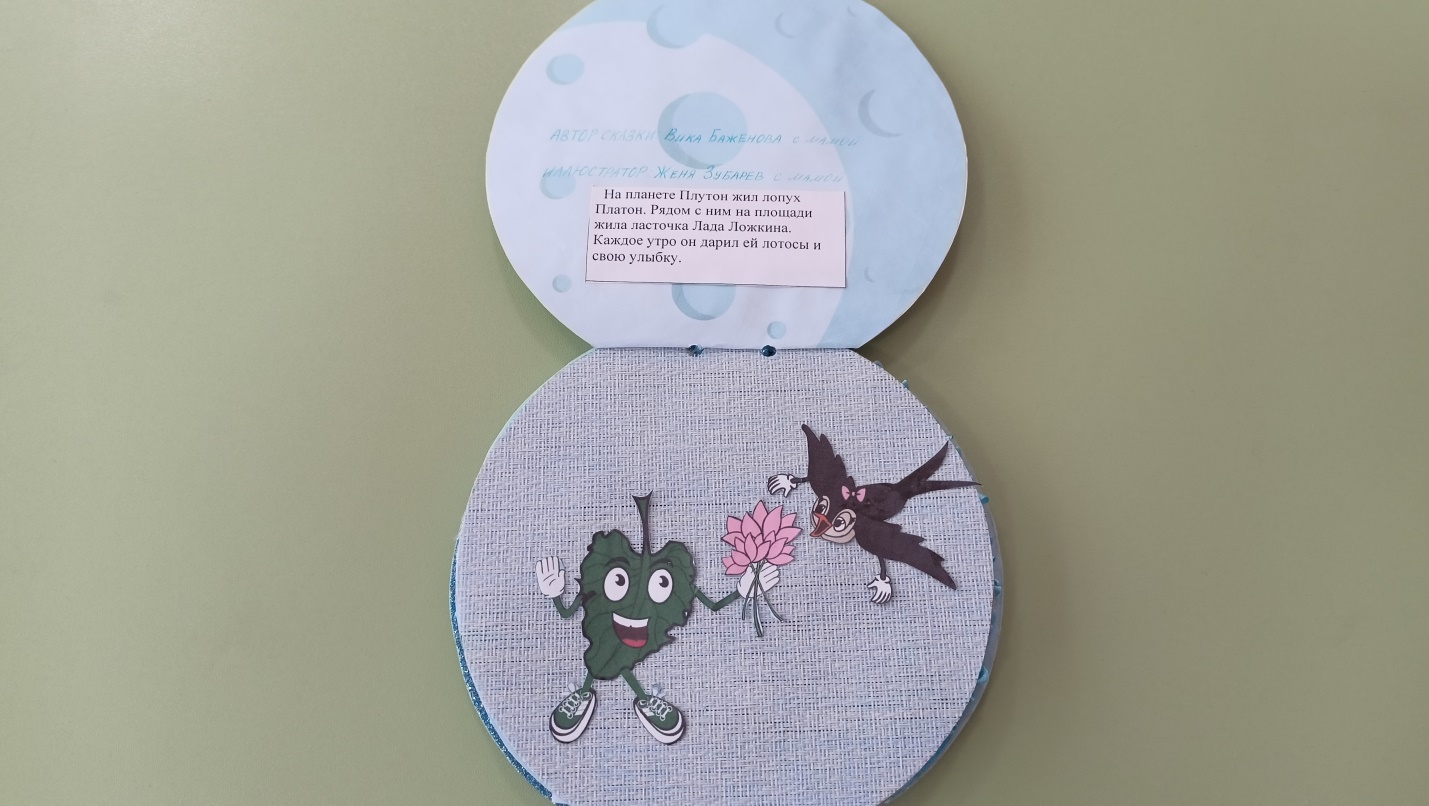 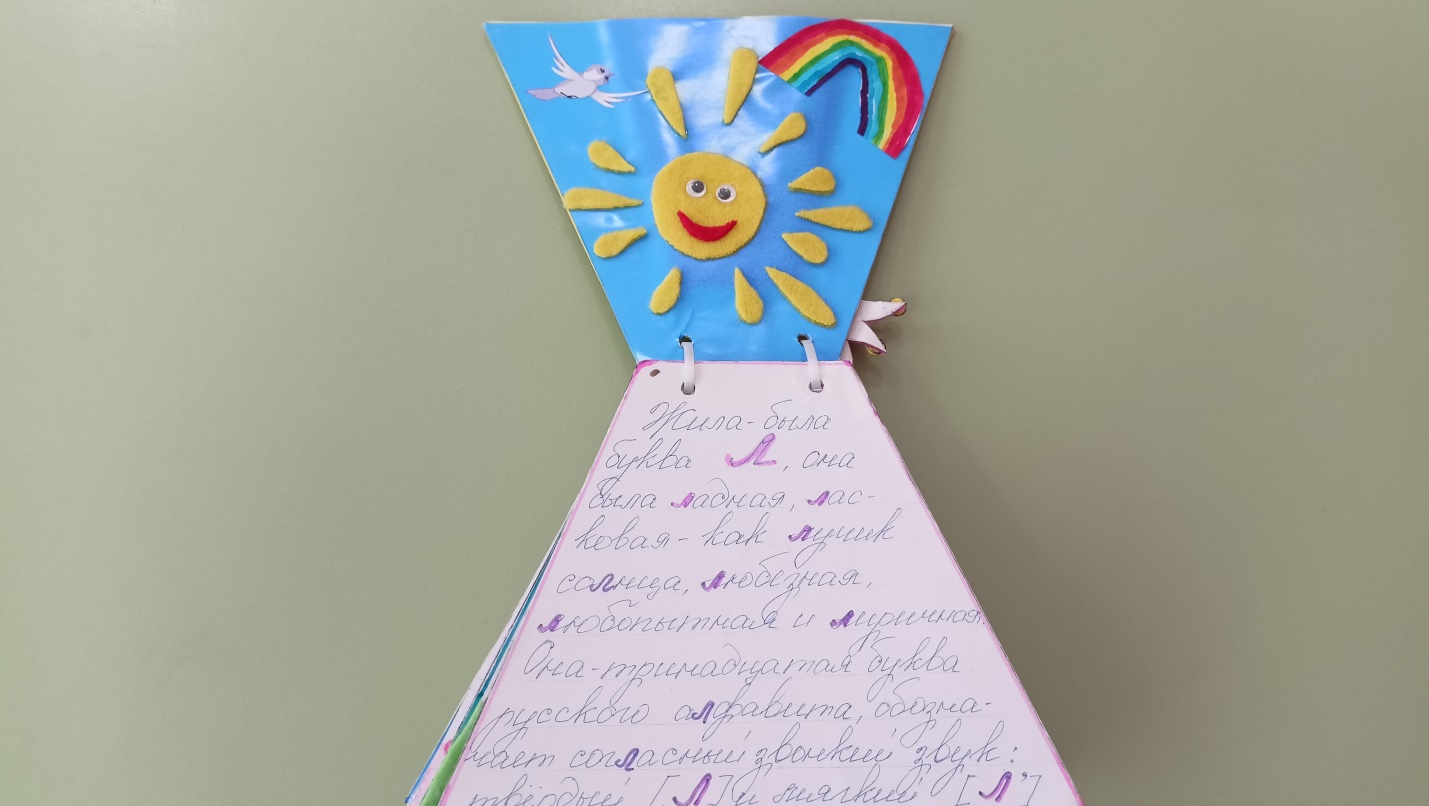 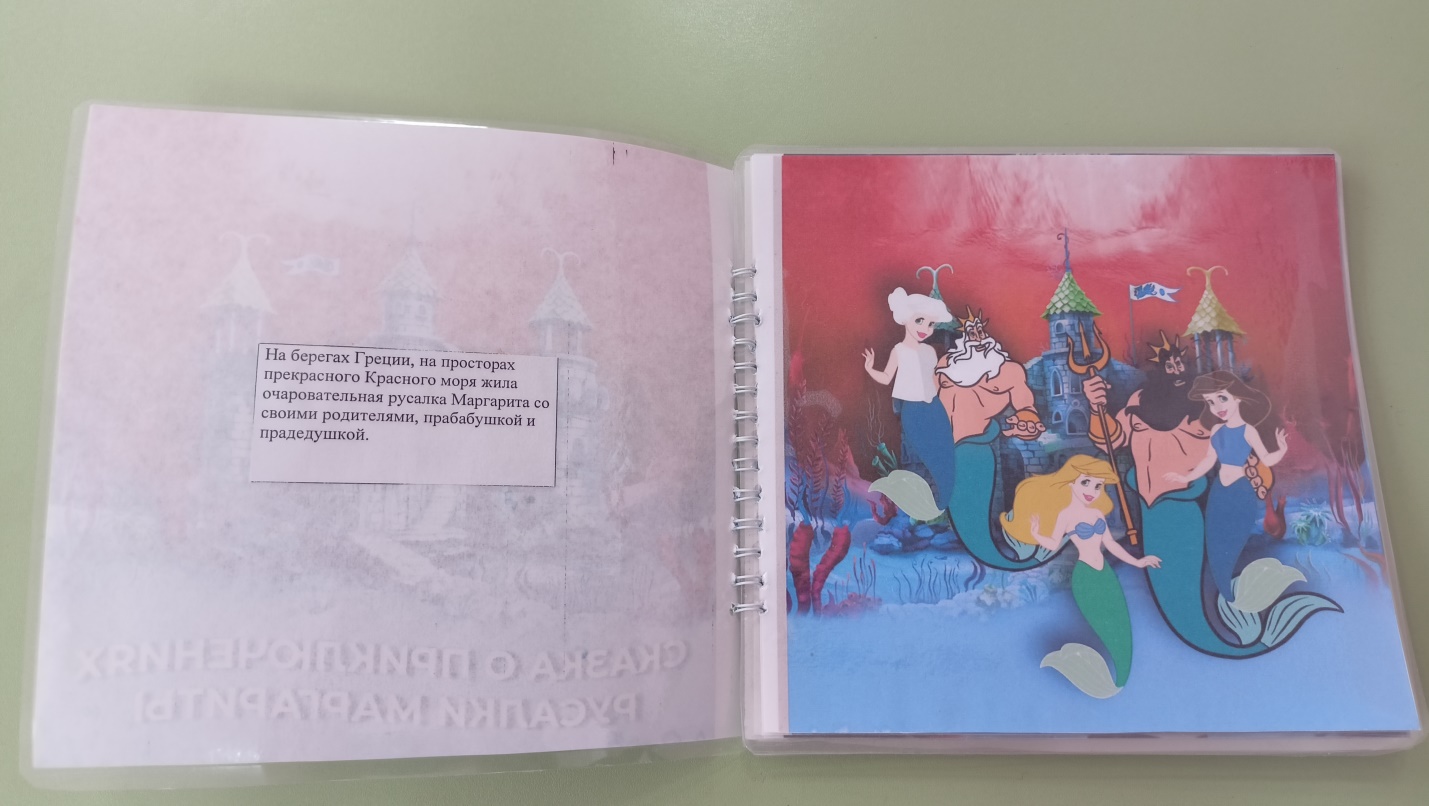 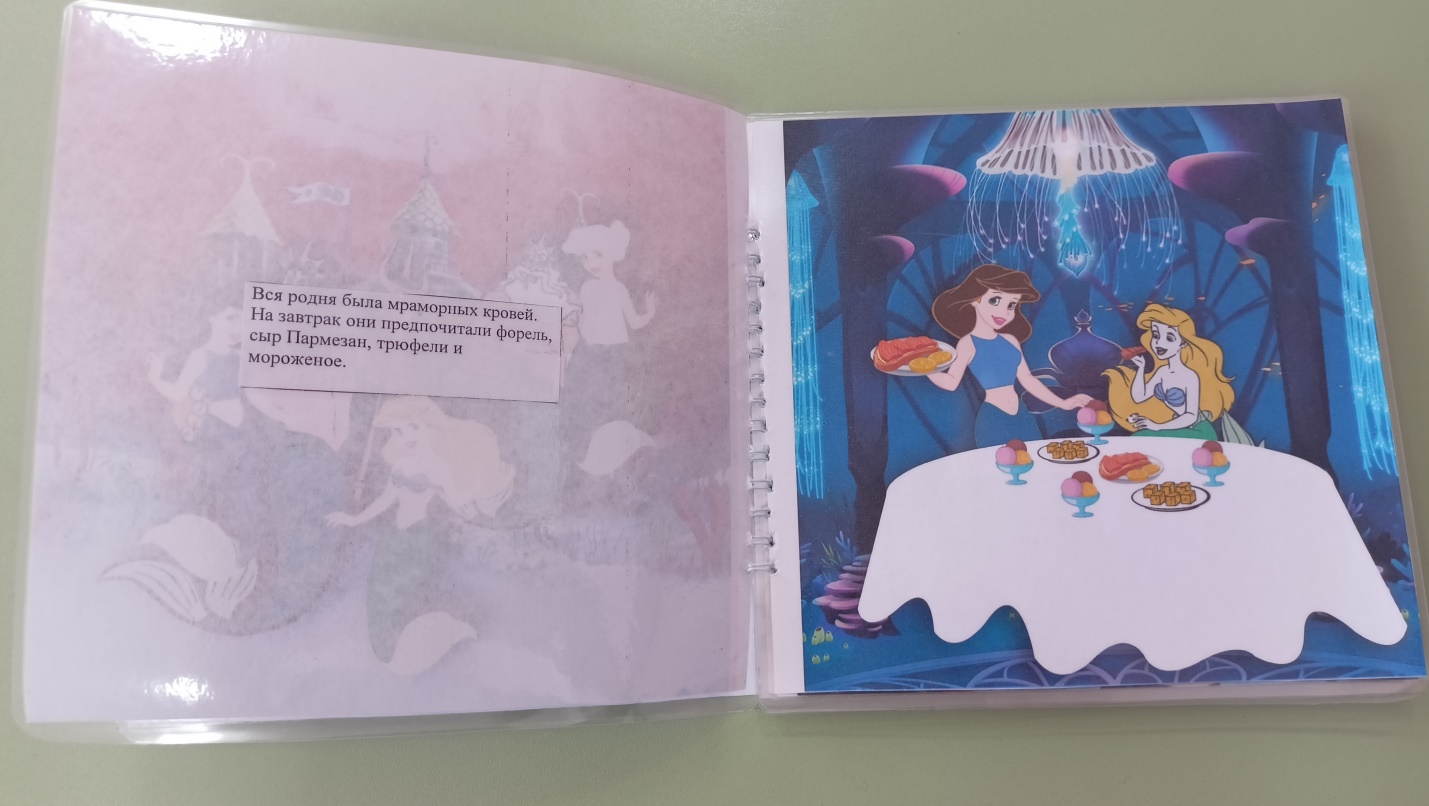 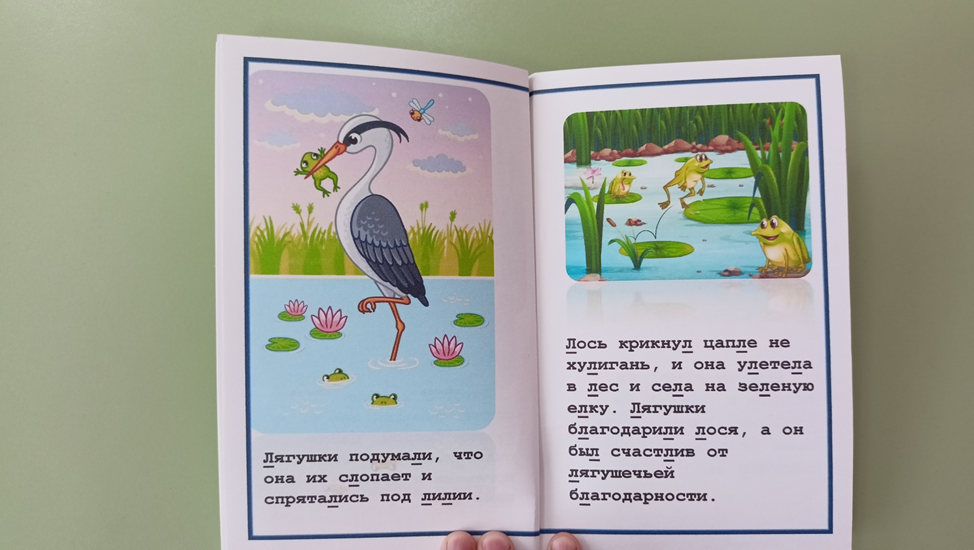 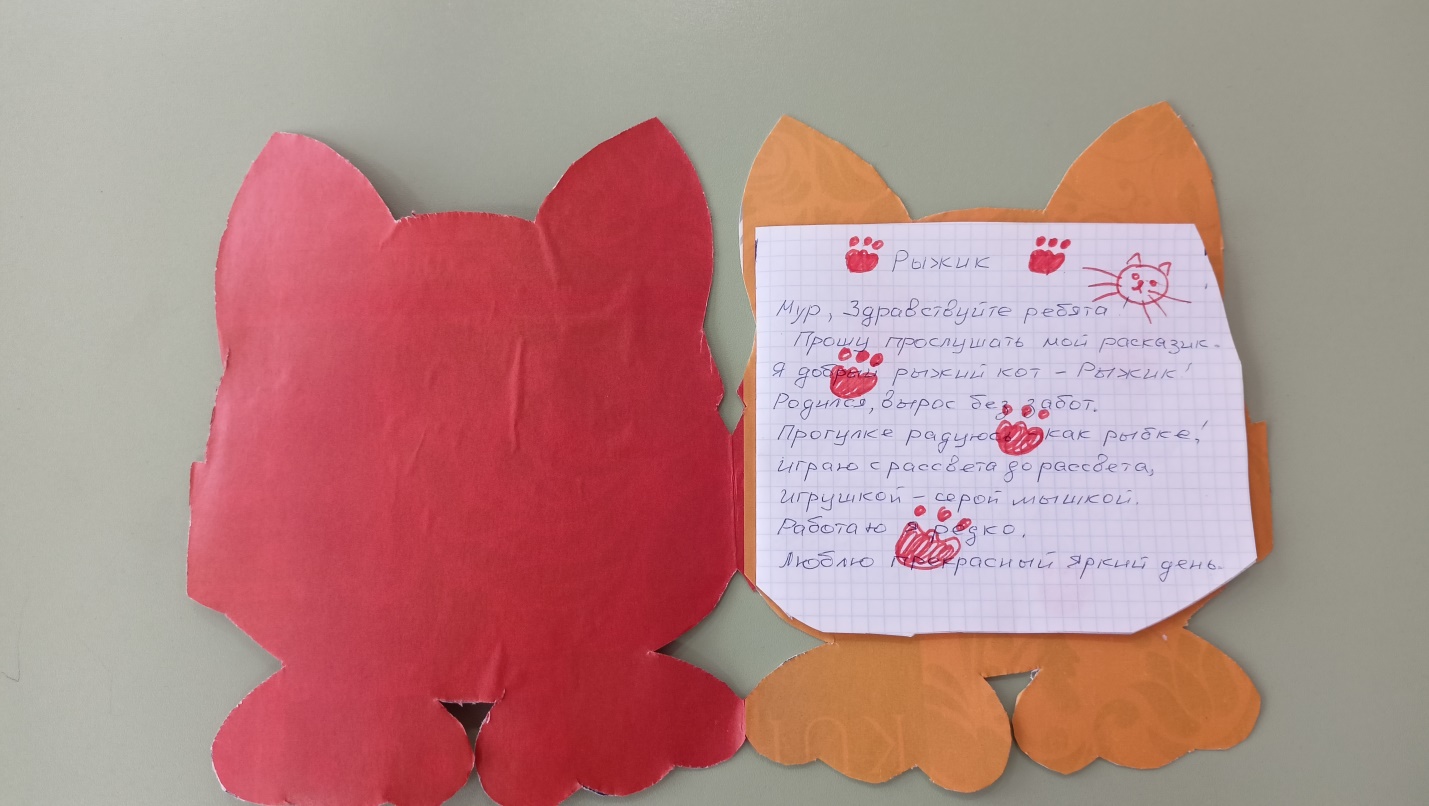 ЭтапыПлан работы по проектуМероприятияДатаУчастники1. ПодготовительныйПогружение в проект, выбор направленийИзучение литературы и информационных ресурсов. Планирование мероприятий Подбор наглядных пособий, материалов Внесение изменений в РППС «Изготовление книг со сказками»декабрьУчитель-логопед2.ДеятельностныйРабота с детьми, по коррекции звукопроизношения согласно рабочей программе. Консультации и индивидуальные беседы с родителями по теме проекта Практические материалы на персональном сайте учителя-логопедаМастер класс для дошколят «Как сделать книгу» Творческий час с детьми и родителями «Сочиняем сказку» январьДети, учитель-логопед Дети, родителиучитель-логопед3ЗавершающийОформление выставки книг со сказками.Итоговое мероприятие Распространение педагогического опытаВыставка «Моя сказка», «Я дружу со звуками» Презентация продукта совместной деятельности детей и родителей фотоколлаж «Кто хочет разговаривать, тот должен выговаривать!» Представление проекта на педагогическом совете ДОУ Представление опыта работы коллегам, на заседании ГМО учителей — логопедов Оформление информации на сайте учреждения, персональном сайте учителя-логопедафевральДети, родителиучитель-логопед Дети, учитель-логопед Учитель-логопед Учитель-логопед 